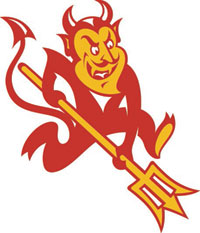 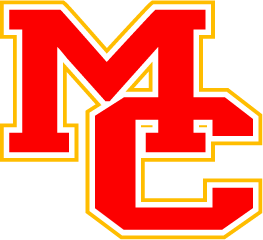 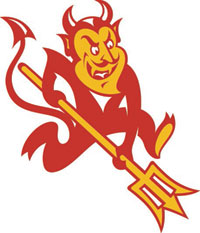 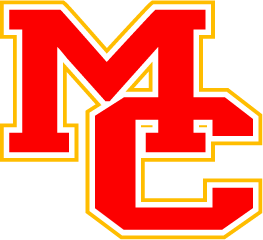 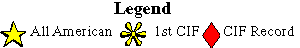 C. Giles, P. Bari,                K. Hatch, T. Bate3:08.9193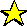 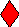 1E. Yamamoto, J.Schmidbauer, H. Ettelson, W. Spence3:30.5405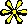 R. Strate, Sadri Ozun,       G. Mundt, W. Norris3:09.27822H. Ettelson, J. Schmidbauer,  D. Spence, W. Spence3:32.4206R. Strate, M. Gates,           G. Mundt, T. Dobias3:11.17813H. Ettelson, K. Reed,            E. Yamamoto, W. Spence3:33.0204C. Evangelista,E.Townsend, T. Kidd, G. Schenk3:11.47134M. Abouchabki, M. Toetter, J.Fox, L. Gharbaoui3:33.5717L. Jorgensen, B. Blackman, R. Jorgensen, T. Murphy3:11.69885S. Waiter, N. Water,              K. Kish, H. Merten3:33.6586C.Evangelista,J.Weber,    J.Danzer,G.Schenk3:12.68146K. Kidd, I. Rowe, J. Fox, L. Gharbaoui3:34.0818C. Evangelista, T. Kidd,   N. Hong, G. Schenk3:14.65127M. Toetter, L. Gharbaoui    L. Keating, M. Vega3:34.5416J. Danzer, J. Ferrell    E. Smith, V. Townsend3:14.75168J. Schimdbauer, V. Evans,    D. Spence, H. Ettelson3:34,7407C. Bate, B. Blackman,        T. Murphy, L. Jorgensen3:14.81879H. Crompton, K. Ricks,          E. McLeod, M. Crompton3:36.4996C. Kidd, K. Bulda,     E.Smith, J. Danzer3:14.981710M.Toetter,G.Reilly,    I.Provines,S.Hughes3:37.2714M. Stackle, B. Kaufman,     T. Bate, A. McEachron3:15.189011M. Toetter, M. Abouchabki, I. Provines, S. Hughes3:37.3815Sabri Ozun, R. Strate,        E. Williams, T. Dobias3:15.808012C. Ellis,  K. Reed,                  E. Yamamoto, W. Spence3:37.5903P. Nowak, D. Ettelson,       G. Still, H. VanderLinde3:16.280913C. Ellis, A. Vasko,                  H. Gray, K. Rasmuson3:38.7401P. Bari, R. Peddycord,       M. Doorly, K. Ricks3:16.489414L. Beatty, N. Orie   I. Provines, S. Hughes3:38.9513R. Enshaie, G. Still,            N. Hong, D. Ettelson3:17.411015S. Chaturvedi, K. Evans,       N. Bustamante, D. Jones3:39.3910V. Townsend, M. Nathanson, F. Ferrell, V. Townsend3:17.561516K. Kidd, L. Lam, I. Rowe, M.Abouchabki3:40.5918D. Ettelson, H. VanderLinde, A. Nathanson, P. Nowak3:17.730817N. Bustamante, K. Evans,     S. Chaturvedi, D. Spence3:40.7109G. Schenk, G. Still,              A. Quigley, R. Enshaie3:17.951118G. Reilly, L. Beatty,   S. Chaturvedi, D. Jones3:41.8412D. Benham, D, Hilliard,       J. Zhu, E. Erazo3:18.700419C. Ellis, A. Vasko,                  K. Rogers, E. Yamamoto3:42.0002M. Stackle, J. Beedle,        B. Kremers, M. Dunn3:19.098920K. Evans, N. Bustamante,     C. Webb, J. Schmidbauer3:42.4708C. Kidd, T. Spiking, T. Kaljevick, E. Smith3:19.191821K. Ricks, J. Doerr-Yorck,       M. Crompton, H. Crompton3:42.7094C. Giles, T. Bate,               B. Kremers, M. Stackle3:19.369122N. Bustamante, J. Danzer,     S. Chaturvedi, D. Jones3:43.3511B. Blackman, D. Blackman, C. Bate, K. Stackle3:19.468623S. Watier, C. Eldridge,            K. Dobias, A. Robbins3:43.3684Sadri Ozun, M. Brown,      W. Norris, R. Strate3:19.608224A. Robbins, N. Hanlon,          F. Curnow, K. Dobias3:44.0081P. Dobias, R. Brisbane,     M. Gates, G. Mundt3:20.158225L. Keating, L. Lam, M. Abouchabki, A.Dabasinskas3:44.1017